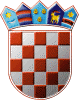 REPUBLIKA HRVATSKAMINISTARSTVO POLJOPRIVREDEPrijavitelj (ime i prezime):OIB:I Z J A V APod kaznenom i materijalnom odgovornošću izjavljujem da će dvostruka ograda, prijavljena na Javni poziv za podnošenje prijava za sufinanciranje nabavke materijala za postavljanje dvostrukih ograda u uzgojima izvornih pasmina svinja koje se drže na otvorenom za 2019. godinu raspisan od strane Ministarstva poljoprivrede, ostati u vlasništvu prijavitelja i služiti će svrsi za koju je namijenjena najmanje pet godina od dana kupnje.			                           ______________________________________________ 	                ime i prezime te potpis prijavitelja   Mjesto i datum: _____________________________